ОСНОВНА ШКОЛА „Вук Караџић“ Бач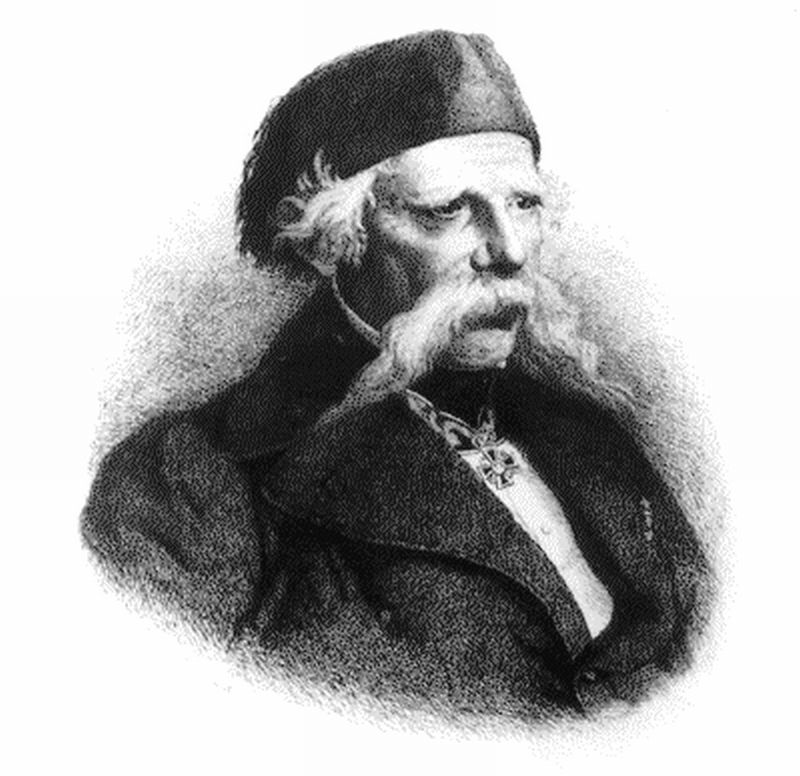  ПОЛУГОДИШЊИ      ИЗВЕШТАЈО РАДУДИРЕКТОРА ШКОЛЕЗА ШКОЛСКУ 2017/2018.ГОДИНУЈАНУАР, 2018.РАД ДИРЕКТОРА ШКОЛЕ У ШКОЛСКОЈ 2017/2018. ГОДИНИ ОСТВАРЕН ЈЕ КРОЗ СЛЕДЕЋЕ АКТИВНОСТИ: ПЛАНИРАЊЕ, ОРГАНИЗОВАЊЕ И КОНТРОЛА РАДА УСТАНОВЕ ПРАЋЕЊЕ И УНАПРЕЂИВАЊЕ РАДА ЗАПОСЛЕНИХ РУКОВОЂЕЊЕ ВАСПИТНО-ОБРАЗОВНИМ ПРОЦЕСОМ У ШКОЛИ РАЗВОЈ САРАДЊЕ СА РОДИТЕЉИМА/СТАРАТЕЉИМА, ОРГАНОМ УПРАВЉАЊА, РЕПРЕЗЕНТАТИВНИМ СИНДИКАТИМА И ШИРОМ ЗАЈЕДНИЦОМ ФИНАНСИЈСКО И АДМИНИСТРАТИВНО УПРАВЉАЊЕ РАДОМ УСТАНОВЕ ОБЕЗБЕЂИВАЊЕ ЗАКОНИТОСТИ РАДА УСТАНОВЕ ПЛАНИРАЊЕ, ОРГАНИЗОВАЊЕ И КОНТРОЛА РАДА УСТАНОВЕПланирање рада установе Планирање рада установе остварено је организацијом доношења планова установе, додељивањем задатака запосленима у том процесу и праћењем њихове израде. Донети су: Годишњи план рада школе за школску 2017/2018. годинуАнекс школском програму за шк. 2017/2018. годину Школски развојни план за период од 01.09.2017. до 31.08.2021.План стручног усавршавања за школску 2017/2018. годину. Сви планови су сачињени у законом предвиђеном року и упућени Наставничком већу и Савету родитеља на разматрање а Школском одбору на усвајање. Организација установе Пре почетка наставне 2017/2018. године креирана је организациона структура школе, извршена је систематизација радних места путем израде 40-часовне радне недеље и образована стручна тела и тимови: Сручни актив за развој школског програма, Стручни актив за школско развојно планирање, Педагошки колегијум, Тим за инклузивно образовање, Тим за професионалну оријентацију, Тим за заштиту деце од насиља, злостављања и занемаривања, Тим за стручно усавршавање запослених, Тим за самовредновање и вредновање рада школе, Тим за естетско педагошко  уређење школе, Тим за школски маркетинг, Тим за организовање културних и друштвених активности, Тим за летопис, Тим за здравствену и социјалну заштиту ученика, Тим за школски спорт и спортске активности, Тим за драмско стваралаштво, Вршњачки тим, Ђачки парламент . Сви запослени су упознати са организационом структуром школе и свог радног места. Директор школе координира рад стручних органа, тимова и појединаца у установи и обезбеђује ефикасну комуникацију између њих. Контрола рада установе Директор школе обезбеђује контролу рада у установи непосредним увидом у рад запослених или анализом остварених резултата рада. Организовано је анализирање резултата, процес израде извештаја и прослеђивање извештаја свим заинтересованим структурама. Такође су планиране и предузете корективне мере у случајевима незадовољавајућих резултата рада. Управљање информационим системом установе Директор школе је путем огласних табли у школи, путем елктронске поште и вибер група, као и усменим путем на састанцима са запосленима, обезбедила да запослени буду правовремено и тачно информисани о свим важним питањима живота и рада установе. Родитељи ученика школе се обавештавају путем огласне табле за родитеље а ученици путем књиге обавештења и огласне табле за ученике. Такође, све структуре рада у школи као и шира јавност могу се информисати путем школског Извештаја о раду ОШ «Вук Караџић» Бач  за шк. 2016/2017.. год. школског сајта, школског фејсбук профила,  који редовно ажурирају и постављају материјал чланови тима у Школи и директор школе. Управљање системом обезбеђења квалитета установе Извршена је анализа резултата ученика са Завршног испита на основу статистике Завода за вредновање и презентована на Наставничком већу, Савету родитеља и Школском одбору.  На почетку наставне 2017/2018. године урађени су иницијални тестови знања са циљем увида у поуздано знање ученика и бољег планирања савладавања новог градива. У школи су припремане анкета за самовредновање из области „Етос“ и „Ресурси“ и добијени резултати ће помоћи приликом даљег планирања активности школе.Евиденција сталног стручног усавршавања у ОШ „Вук Караџић“ се редовно прати како би била равноправна заступљеност свих наставника. У школском простору је појачано дежурство наставника са циљем веће безбедности ученика и очувања школске имовине. Ради безбеднијег боравка у школи, учионице ученика 1-4. разреда су груписане у једном крилу зграде,  а кабинети 5-8. разред на другој. Од стране родитеља скоро сви ученици су осигурани од евентуалних повреда. У свакој смени ангажовани су:  два  наставника за дежурство код ученика 1 – 4. разреда и четири  наставника за дежурство код ученика 5 – 8. разреда. При том, пре првог часа и у време великог одмора 2 помоћна радника  излазе у школско двориште и брину о безбедности ученика. 2) ПРАЋЕЊЕ И УНАПРЕЂИВАЊЕ РАДА ЗАПОСЛЕНИХ2.1.  Планирање, селекција и пријем запослених Током првог полугодишта школске 2017/2018. године, у пензију је отишла наставница хемије, а крајем октобра и ложач. Извршила сам пријем радника на одређено  у складу са Законом и тиме стручно заменила пензионисани  кадар. На крају календарске године, запосленој која је имала статус нераспоређеног радника још од 1.септембра 2013.године и била технолошки вишак 100%, престао је радни однос.2.2. Професионални развој запослених Пред почетак школске године школа је приступила пилот пројекту Министарства просвете, науке и технолошког развоја есДневнику, тако да су школски координатори за есдневник и директор школе прошли кратку обуку у организацији Министарства, а онда извршили обуку свих наставника за рад у есДневнику у информатичком кабинету наше школе уз присуство супервизора које је послало Министарство. Настављен је веома чест саветодавни рад са наставничким колективом како би се што пре уходали и савладали нов начин вођења педагошке документације и евиденције. Током првог полугодишта школске 2017/2018. године у школи је  реализован један  семинар за колектив „Програм позитивног понашања“.Што се тиче осталог вида стручног усавршавања наставници су похађали организоване семинаре на које су позивани посебно наставници  који предају нове предмете у петом разреду основне школе. Материјал са похађаних семинара учињен је доступним за све наставнике. Организовали смо и усавршавање радника у погледу познавања нових Закона у просвети на седници Наставничког већа, о чему постоји уредна евиденција. 2.2. Унапређивање међуљудских односа У школи се негују добри колегијални и међуљудски односи. Директор школе се константно труди да створи радну атмосферу са максималном посвећеношћу послу са циљем остваривања највиших образовних стандарда. При том је присутна толеранција, разумевање, сарадња, тимски рад. Остварено је колегијално дружење уз закуску на прослави Дана школе у просторијама школе. Такође је организовано дружење уз  ручак који су припремали  помоћни радници за све раднике последњег радног дана у календарској 2017.години.  Подела пакетића добродошлице за ученике првог разреда је реализовано већ по устаљеној традицији уз подршку локалне самоуправе и спонзора. 2.3. Вредновање резултата рада, мотивисање и награђивање запослених Током првог полугодишта школске 2017/2018. године, директор школе је остварила инструктивни увид и надзор образовно-васпитног рада посетом часовима наставе наставницима почетницима. Присуство часовима осталим колегама је реализовано у мањој мери. Одлични резултати на такмичењима се посебно похваљују и награђују у циљу стимулисања и подстицања на даљи рад и напредовање. Приликом прославе Дана школе награђени су ментори ученика, као и ученици који су у претходној школској години остварили пласман на републичка такмичења. Почетком децембра  организовано је путовање у Нови Сад на базен за ученике петог разреда , што је уједно била прилика да се бесплатним путовањем и боравком на базенима СПЕНСа награде ученици који су имали добар резултат на овогодишњем информатичком такмичењу „Дабар“. На Наставничким већима и сваком другом приликом похваљивани су наставници за примере добре праксе, затим за успешан рад у есДневнику и за допринос раду осталих колега,  својим саветима за рад.3) РУКОВОЂЕЊЕ ВАСПИТНО-ОБРАЗОВНИМ ПРОЦЕСОМ У ШКОЛИ3.1. Развој културе учења Директор школе промовише вредности учења, ослањајући се и на лични пример и развија школу као заједницу целоживотног учења. Просветни радници имају улогу васпитача деце и ученика и због тога се подразумева да имају широко образовање, не само ужестручно. Директор школе прати савремена кретања у развоју образовања и васпитања, константно се стручно усавршава и своја знања преноси кроз свој рад наставницима и стручним сарадницима. Ученике подстиче на учење и тежњу ка високом и широком образовању, укључивање у рад секција за време наставне године. Путем Ђачког парламента и Вршњачког тима омогућава да ученици партиципирају у демократским процесима и доношењу одлука. Управо свесни свих иновација у настави које бисмо могли постићи набавком ИКТ опреме, школа је конкурисала пројектом на ту тему Министарству правде, које је одобрило и финансирало набавку ИКТ опреме у школи вредну око 3.000.000,00 динара: 37 лаптопова за сваког наставника и управу школе по један, 24 видео пројектора са телескопским носачима за сваку учионицу по један, 20 белих табли тако да их сада имамо у свакој учионици. Такође, смо оставрили средства за набавку спортске опреме у висини од 500.000,00 динара од Покрајинског секретаријата за спорт. Набављени су и поједини наслови у школску библиотеку , а који могу допринети успешном раду наставника.Тим за стручно усавршавање је на основу личних плланова професионалног развоја сачинио План стручног усавршавања наставника и стручног сарадника.Сваки успех и рад су похваљени на разне начине и промовисани на сајту и фејсбук профилу школе. Представници Ученичког парламента су редовно позивани на седнице Школског одбора и узели су учешће у Стручном активу за развојно планирање приликом израде новог Развојног плана школе.3.2. Стварање здравих и безбедних услова за учење и развој ученика Осим појачаног дежурства наставника у школском простору, у циљу стварања безбедних услова за учење и развој ученика, у школи је током првог полугодишта комплетирано опремање паноа и зидних површина материјалом са порукама и поукама превенције насиља што је приредио Тим за превенцију насиља. Такође су са Правилником о понашању упознати ученици на часовима одељењских старешина, а родитељи на родитељским састанцима на којима смо их упознали и са изменама у Законима у делу који се тичу ученика и родитеља, а посебно њиховог безбедног понашања.Обезбедили смо да у  сарадњи са  организацијом „Дечје срце“ локална самоуправа  обезбеди  два лична пратиоца за наше две ученице којима је потребан такав вид подршке.Педагог школе је организовала  одржавање  предавања полицијских службеника  са тематиком Безбедност у саобраћају, Борба против  болести зависности, Ненасилне комуникације у свим одељењима 4, 5 и 6.  разреда.  Реализован је пројекат ОШ“Јан Колар“ Селенча у којем смо били сарадници, где су њихови ученици извршили едукацију наших ученика кроз тему Стоп вршњачком насиљу“ и одржали дебату у оквиру Форум театра.Извршена је монтажа нових спортских реквизита и проверени су и дотерани стари како би их учинили безбеднијима и функционалнијима. Помоћно техничко особље води евиденцију о уоченим недостацима, кваровима, поправкама и отклањању истих. У складу са извештајима инспекција односно поспупајући по налозима обезбедили смо кречење већег дела хола.Свесни потребе за свеобухватним санирањем школске зграде школа је припремила пројектно техничку документацију, вредну преко 1.100.000,00 динара,  коју је Канцеларија за локални економски развој општине Бач проследила Канцеларији за јавна улагања Републике Србије, која има позитиван став према овом пројекту санације, али тражи одређене корекције пројектно техничке документације и да јој се као таква поново достави на увид и даље поступање. Описана процедура је још у току.Наставницима приправницима су обезбеђени ментори за рад и пружана је саветодавна подршка.Наставницима и ученицима су уредно достављана обавештења о актуелним конкурсима и смотрама на која су подстицани да учествују и пријаве се.3.3. Развој и осигурање  квалитета наставног и васпитног процеса у школи Директор школе промовише иновације и подстиче наставнике и стручне сараднике да користе савремене методе и технике учења, и примењују савремене технологије у образовно- васпитном процесу. Укључује школу у пројекте Министарства просвете за које сматра да су дорасли као установа и запослени, есДневник. Организује обуку за рад, саветодавни рад спроводе како координатори есДневника тако и директор школе који се цело полугодиште бави и прати, ову врсту вођења документације и евиденције. Такође подржава наставнике да подстичу ученике да развијају сопствене вештине учења. У сарадњи са наставницима обезбеђује да настава и ваннаставне активности подстичу креативност ученика, стицање функционалних знања и развој здравих стилова живота. Директор школе развија самоевалуацију свог рада као и евалуацију рада наставника, стручних сарадника, наставног процеса и исхода учења. 3.4. Обезбеђивање инклузивног приступа у образовно- васпитном процесу У сарадњи са педагогом, директор школе развија прихватање и уважавање специфичности и различитости ученика и промовисање толеранције. Посвећује се посебна пажња,  ученицима са сметњама у развоју и поспешује уочавање и рад са  надареним и талентованим ђацима. У школи се препознају посебне образовне потребе и на основу њих се израђује индивидуални образовни план. Тим за инклузију је на почетку наставне године разматрао проблеме инклузије. Израђен је индивидуални образовни план за ученике који су током прошле школске године радили по ИОП-у. Припремљени програм рада за ове ученике предложен је Педагошком колегијуму школе који га је усвојио и након тога се приступило његовој реализацији у раду са овим ученицима. Током првог полугодишта, у школи су по индивидуализованом плану радили ученици за које су проценили учитељи и наставници да им је потребно, а по ИОП-у 2 две ученице,  имају и личне  пратиоце. На крају првог и другог класификационог периода извршена је процена развојног статуса ових ученика. 3.5. Праћење и подстицање постигнућа ученика Директор школе константно прати успешност и напредовање ученика анализирајући резултате на тестовима и увидом у успех ученика на крају сваког класификационог периода. Прати и омогућава  редовно извештавање о успеху и дисциплини ученика Наставничко веће, Савет родитеља и Школски одбор.Одлични резултати ученика у учењу или спортским такмичењима се посебно похваљују,  награђују и промовишу, у циљу стимулисања и подстицања ученика на даљи рад и напредовање. Приликом прославе Дана школе награђени су ментори ученика, а на годишњој приредби књигама сви ученици који су током претходне школске године освојили награду на такмичењу републичког нивоа. Током манифестације установљене поводом прославе Дана школе, у школи је организовано спортско такмичење у одбојци и малом фудбалу.  Такође подстиче наставнике на вредновања и самовредновања која су у функцији даљег напредовања ученика. 4) РАЗВОЈ САРАДЊЕ СА РОДИТЕЉИМА/СТАРАТЕЉИМА, ОРГАНОМ УПРАВЉАЊА, РЕПРЕЗЕНТАТИВНИМ СИНДИКАТИМА И ШИРОМ ЗАЈЕДНИЦОМ4.1. Сарадња са родитељима/старатељима Директор школе остварује и даље развија сарадњу са родитељима у индивидуалним разговорима и помоћи при решавању проблема као и у раду са Саветом родитеља. Подстиче сарадњу родитеља и наставника у циљу добрих партнерских односа у процесу васпитања и развоја ученика; као и да се користи свака прилика за укључивање породице у рад и активности школе. Добар пример такве праксе је манифестација „Сунчана јесен живота“ Када баке и деке и целе породице узму учешће у организацији закуске након приредбе, где се сланишима и слаткишима сви присутни заједно почасте. Путем огласне табле намењене родитељима као и путем школског сајта, школског фејсбук налога,  редовно их обавештава о свим, за њих битним догађајима и резултатима у школи. Од почетка првог полугодишта у школи је установљен „дан отворених врата“ који се реализује по сачињеном плану. Тога дана родитељи могу обављати активности заједно са наставницима, предлагати новине у начину рада као и присуствовати часовима наставе и пратити рад наставника и ученика. На Савету родитеља донета је одлука о добровољном родитељском динару, који би се уплаћивао на рачун школе, а трошио наменски за набавку дрвених делова за ђачке столице; такође су разматрани и усвојени планови за извођење екскурзија;   одабрана је и осигуравајућа кућа и износ осигурања ученика; договорено укључивање родитеља да се укључе у радионице и часове са тематиком професионалне оријентације; Одређени представници родитеља у тимове и органе школе.4.2. Сарадња са органом управљања и репрезентативним синдикатима у школи Сарадња директора школе са органом управљања је остварена редовним присуством и активним учешћем на седницама Школског одбора (укупно је одржано 3 седнице) као и ван седница по потреби. Директор школе редовно обавештава орган управљања о новим захтевима васпитно-образовне политике и праксе, обезбеђује податке који омогућавају органу управљања увид у резултате постигнућа ученика. Такође обезбеђује упознавање са полугодишњим извештајем о раду директора и установе и годишњим извештајем финансијског плана. Сарадња са синдикалном организацијом УСПРС је добра а њихов рад је у складу са Посебним колективним уговором. Обезбеђено је присуство председника синдикалне организације на седницама Школског одбора. 4.3. Сарадња са државном управом и локалном самоуправомДиректор школе се редовно одазива на састанке које организује Министарство просвете, школска управа Нови сад, општински просветни инспектор и одељење друштвених делатности општине Бач. У складу са потребама ученика, родитеља и школе обезбеђује добру сарадњу са интерресорном комисијом.Директор школе  руководи Активом директора образовно васпитних установа и предшколске установе на територији општине Бач. Обезбеђује добру сарадњу са Активом директора општине Бачка Паланка, а по потреби и осталих Актива директора са територије Школске управе Нови Сад.Као председник Актива директора координира радом Општинског савета родитеља, којем је помогао да донесе Пословник о раду, као и План рада у наредном периоду.С обзиром на успешну сарадњу Општине Бач и братске Општине Нови Град из Републике Српске и захваљујући доброј комуникацији са директором ОШ“Вук Караџић“ Нови Град, дошли смо на идеју заједничког пројекта наше две установе и две установе културе са подручја наших општина, на тему вршњачке едукације на тему ненасилне комуникације, са радним слоганом „Спортом и културом против насиља“. Налазимо се на почетку дефинисања наших конкретних активности путем мејла и телефоном и тежимо заједничком пројекту на корист обема срединама и ученицима.Директор школе подстиче добру сарадњу са Центром за социјални рад, Црвеним крстом Бач, Народном библиотеком „Вук Караџић“ Бач, Туристичком организацијом општине Бач, Културно уметничким друштвом „Младост“ Бач, спортским одбојкашким, фудбалским, стоно тениским, карате и гимнастичким клубовима који делују на територији општине. На предлог локалне самоуправе,  директор школе је узео учешће у организацији културног догађаја у школи у  сарадњи са „Color Media Communications“ из Новог Сада, чији је власник и директор г-дин Роберт Чобан,  бивши ђак наше школе. Организовано је уз сарадњу са  Туристичком организацијом, Народном библиотеком и бројним националним удружењима грађана, 20.децембра 2017. под називом  „Децембарско уметничко вече“. Том приликом школа је добила сталну поставку слика  насталих на  ликовним колонијама на Данима европских баштина у Бачу, а присутни су уживали у  промоцији књиге „Изгубљени у равници“ Жикице Милошевића, као мултикултуралне идеје повезивања свих нација са наших простора у лепим причама и изложби народних ношњи и националних јела народа који заједно живе на територији општине. Том приликом се представио и школски хор, а организована је и ликовна радионица ученика који похађају школску ликовну секцију школе.5) ФИНАНСИЈСКО И АДМИНИСТРАТИВНО УПРАВЉАЊЕ РАДОМ УСТАНОВЕ5.1. Управљање финансијским ресурсима Директор школе у сарадњи са шефом рачуноводства планира и надзире финансијске токове, приходе и расходе као и примену буџета школе. Управља финансијским токовима, издаје благовремене и тачне налоге за плаћања и наплате. 5.2. Управљање материјалним ресурсима Током првог полугодишта школске 2017/18. године у сарадњи са локалном самоуправом обезбеђена су средства за одржавање наставе. Трудом нашег помоћно техничког особља  санирани су новонастали ситни кварови у школској згради. Кроз аплицирање на јавне позиве и конкурсе  набављени су и постављени видео пројектори и електро инсталација потребна за његово коришћење, лаптопови за наставнике, такође је  набављена и постављена спортска опрема;  отклоњени кварови на електро инсталацијама, грејању; окречен део хола школе  снагама наших радника; Директор је пратио процес реализације Јавних набавки, које је спроводио секретар школе. 5.3. Управљање административним процесима Директор школе у сарадњи са секретаром и педагогом  школе обезбеђује покривеност рада установе потребном документацијом. Стара се о поштовању и примени процедура рада установе и вођењу прописане документације. Обезбеђује тачност административне документације и њено систематично архивирање, у складу са законом. Припрема извештаје који обухватају све аспекте живота установе и презентује их надлежним органима установе и шире заједнице. 6) ОБЕЗБЕЂИВАЊЕ ЗАКОНИТОСТИ РАДА УСТАНОВЕ6.1. Познавање, разумевање и праћење релевантних прописа Током школске 2017/2018. године остварено је праћење измена Закона о основама система образовања и васпитања и Закона  у основном образовању и васпитању, радних односа, финансија и управног поступка као и подзаконских аката. Законски захтеви су испоштовани при управљању и руковођењу установом.  Директор прати стратегију образовања у Републици Србији.6.2. Израда општих аката и документације установе У сарадњи са секретаром школе припремљен је и усвојен Правилник о систематизацији, *************************************************************************************Директор школе инсистира на поштовању прописа и општих аката школе као и на вођењу установљење документације.6.3. Примена општих аката и документација установе Директор обезбеђује услове за поштовање прописа, општих аката и вођење документације.Подстиче израду планова за унапређење рада и изради извештаја о спровођењу тражених  мера.	                                                                                                                     Директор школе                                                                                                                   ________________________                                                                                                                       Дајана Максимовић